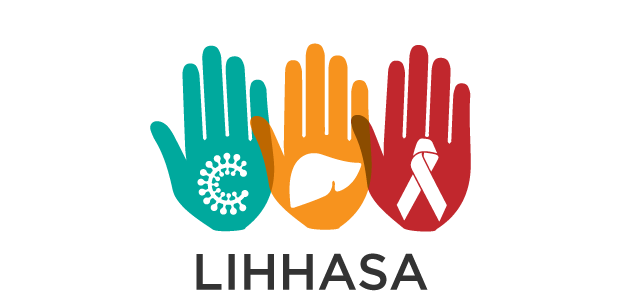  “Latvijas Infektologu, hepatologu un HIV/AIDS speciālistu asociācija” aicina Jūs uz kārtējo sēdi 2017.gada 9.februārī plkst. 14.00Rīgā, Kalēju ielā 9/11 viesnīcā “Konventa sēta” Reģistrācija un kafija no plkst. 13.30Sākums plkst. 14.00Tularēmija – inficēšanās iespējas, klīnika, diagnostika, ārstēšana, 30 min.Dr. Anastasija BizjukovaRSU, tālākizglītības fakultātes rezidenteTularēmija – klīniskā gadījuma prezentācija, 20 min.Dr. Jevgeņija Nikolajeva, ģimenes ārsteDr. Ludmila Ivančenko, RAKUS stacionāra “Latvijas Infektoloģijas centrs” 10.nodaļas vadītājaClostridium difficile infekcija, 30 min.Dr. Velga ĶūseRAKUS stacionāra “Latvijas Infektoloģijas centrs” virsārsteC.difficile laboratorās izmeklēšanas algoritms, 20 min.Dr. Solvita SelderiņaRAKUS stacionāra “Latvijas Infektoloģijas centrs” Laboratorijas Bakterioloģijas nodaļas vadītājaMolekulārbioloģisko metožu lietošana bakteriālu infekciju diagnostikā, 20 min.Mg.biol. Oksana SavickaRAKUS stacionāra “Latvijas Infektoloģijas centrs” Laboratorijas Molekulārās bioloģijas nodaļas Molekulārās tipēšanas daļas vadītājaProbiotiku loma antibiotiku asociētas diarejas un C.difficile infekcijas gadījumā, 10 min.Ilze Zariņa, SIA Algol Pharma produktu menedžereNoslēgumā diskusija pie kafijas tases Sēdi atbalsta SIA ALGOL Pharma un DIAMEDICA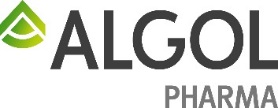 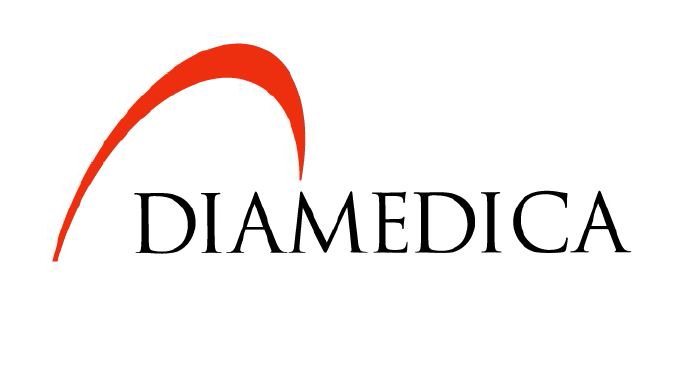 